КЫРГЫ3 РЕСПУБЛИКАСЫ   ЧYЙ ОБЛУСУЫСЫК-АТА РАЙОНУИНТЕРНАЦИОНАЛАЙЫЛ АЙМАГЫНЫНИНТЕРНАЦИОНАЛ АЙЫЛДЫК КЕНЕШИКЫРГЫ3СКАЯ РЕСПУБЛИКА ЧУЙСКАЯ ОБЛАСТЬЫСЫК-АТИНСКИЙ РАЙОНИНТЕРНАЦИОНАЛЬНЫЙАЙЫЛЬНЫЙ  АЙМАКИНТЕРНАЦИОНАЛЬНЫЙАЙЫЛНЫЙ КЕНЕШ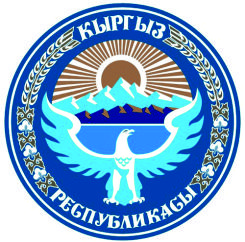 _____________________________________________________________________________________         ТОКТОМ№ 84 / 28-817.11.2022ж. 								Интернационал айылы.Баланска алуу жөнүндө	«Ысык-Ата району, Интернационал айылы Октябрдын 50 жылдыгы көчөсү № 4дарегинде жайгашкан идентификациялык коду 7-04-07-1001-0019кыймылсыз мүлккө баа берүү жөнүндө”«Вердикт» ЖЧКсы тарабынан түзүлгөн 2022-жылдын 16-ноябрындагы № 0780 отчеттун негизинде, шондой эле Ысык-Ата районунун прокуратурасынын2022-жылдын 17-ноябрындагы № 11-04/241 көрсөтмөсүнүн негизиндеИнтернационал айылдык кеңешиТОКТОМ КЫЛАТ:Интернационал айыл өкмөтүнүн башчысы жалпы баланстык баасы 8100 000 (сегиз миллион жүз миң) сомду түзгөн бала бакчанын имаратын баланска кабыл алсын.Интернационал айыл өкмөтүнүн каржы-экономика бөлүмүнүн башчысы көрсөтүлгөн мүлктү баланска кабыл алуу үчүн бардык зарыл болгон документтерди даярдасын.   Айылдык кеңешинин төрагасы                            А.А. Аскаров _____________________________________________________________________________________         ПОСТАНОВЛЕНИЕ № 84/ 28-817.11.2022г. 								    село Интернациональное.О принятии на баланс	     Основываясь на отчете №0780 от 16.11.2022года составленный ОсОО “Вердикт” Об оценке недвижимого имущества расположенного по адресу: Ысык-Атинский район, с. Интернациональное ул. 50 лет Октября №4, идентификационный код 7-04-07-1001-0019, а также на предписания Прокуратуры Ысык-Атинского района от 17.11.2022 года № 11-04/241Интернациональный айылный кенешПОСТАНОВИЛ:Главе Интернационального айыл окмоту принять на баланс здание детского сада общей балансовой стоимостью 8 100 000 (восемь  миллионов сто тысяч) сомов.Заведующей финансово-экономическим отделом Интернационального айыл окмоту подготовить все необходимые документы по принятию на баланс указанного имущества.   Председатель айылного кенеша                                              Аскаров А.А.КЫРГЫ3 РЕСПУБЛИКАСЫ   ЧYЙ ОБЛУСУЫСЫК-АТА РАЙОНУИНТЕРНАЦИОНАЛАЙЫЛ АЙМАГЫНЫНИНТЕРНАЦИОНАЛ АЙЫЛДЫК КЕНЕШИКЫРГЫ3СКАЯ РЕСПУБЛИКА ЧУЙСКАЯ ОБЛАСТЬЫСЫК-АТИНСКИЙ РАЙОНИНТЕРНАЦИОНАЛЬНЫЙАЙЫЛЬНЫЙ  АЙМАКИНТЕРНАЦИОНАЛЬНЫЙАЙЫЛНЫЙ КЕНЕШ